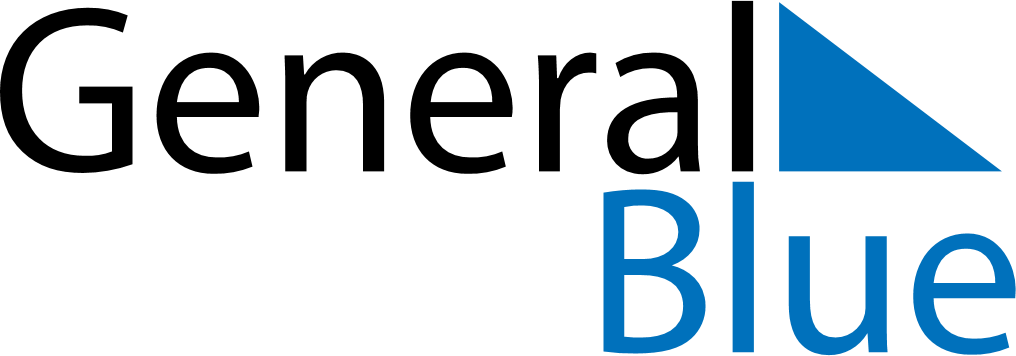 October 2027October 2027October 2027October 2027October 2027October 2027PortugalPortugalPortugalPortugalPortugalPortugalMondayTuesdayWednesdayThursdayFridaySaturdaySunday12345678910Implantação da República111213141516171819202122232425262728293031NOTES